Worker Identified Safety Hazard (WISH) ReportPurpose of WISH Report – to allow employees to report safety-related suggestions or potentially unhealthy working conditions.  This report can be completed anonymously.In hopes to increase access, visibility and communication, the WISH (Worker Identified Safety Hazard) form is now available through RL (Real Learning) solutions. This refresh will aid in standardizing and streamlining the process system wide. Please follow this link to access the RL page: https://sharpnet.sharp.com/patientSafety/Real-Learning-for-Solutions-Formerly-eQVR.cfm 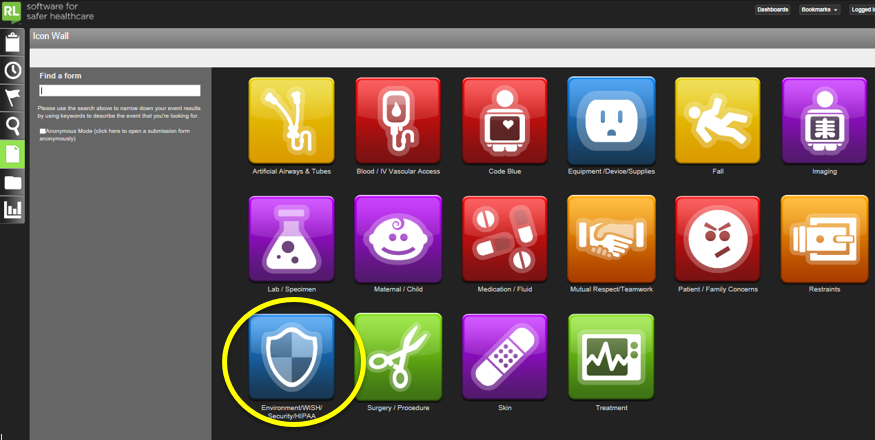 